IB Math SL 				         Differentiating Polynomials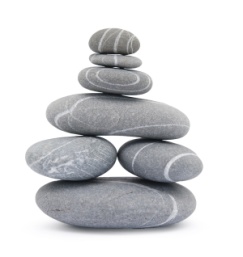 Unit 2 – Day 3 NotesA Bit of History:Calculus is a Latin word meaning “pebble.” Investigation:Use the definition of a derivative from last class to find the derivatives of:f(x) = x2f(x) = 4x2 f(x) = 2x3 Conjecture: Rule for Differentiating a Power Function: _____________________Differentiating Polynomials:Polynomials are merely sums of power functions.   General Rule for Differentiating a Polynomial:  If f(x) = axn + bxm, then f’(x) = ________________________Examples:  Differentiate the following: f(x) = 3x5 + 7x2 + 1Remember, is a notation, not a fraction.  It stands for , or change in y over change in x – SLOPE. Use this notation when the given problem uses a y instead of f(x).Examples:  Differentiate the following:4.   y = 4x3 – 5x2 + 3x + 25.  y = (3x + 1)(x2 + 2)Tangents and Normal LinesThe NORMAL line means the line is ⊥ to the tangent line.Ex 6:  The line y = 2x – 10 is tangent to the graph of y = x2 + 4x – 9 at the point (a, b).  Find the values of a and b.Ex 7:  g(x) = mx + c is the equation of the tangent to the curve f(x) = 2x2 – 7x + 3 at the point (5, 18).  Find m and c.Ex 8: Find the equation of the normal line to the curve f(x) = x2 + 1 at the point (1, 2). Ex 9:  The line y = x + 4 is tangent to the curve with equation y = x2 + k.  Find the value of k.